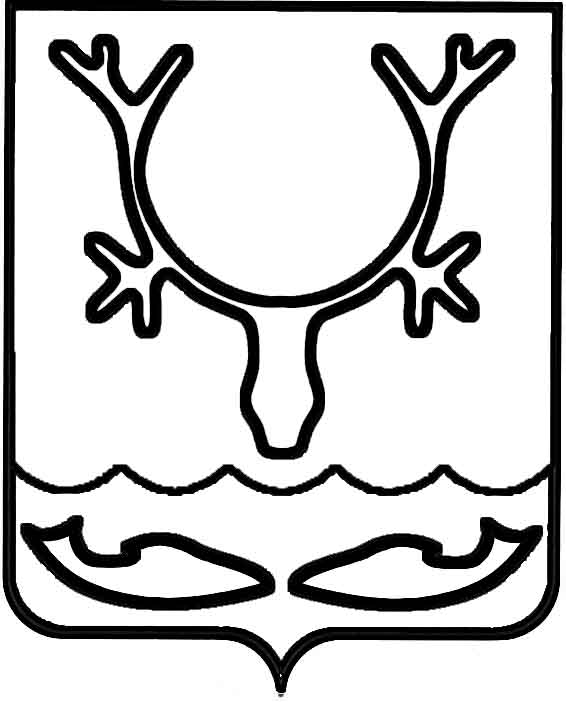 Администрация МО "Городской округ "Город Нарьян-Мар"ПОСТАНОВЛЕНИЕот “____” __________________ № ____________		г. Нарьян-МарОб утверждении Перечня объектов,                           в отношении которых планируется заключение концессионных соглашенийВ соответствии с Федеральным законом от 21.07.2005 № 115-ФЗ                              "О концессионных соглашениях", Уставом муниципального образования "Городской округ "Город Нарьян-Мар", Положением "О порядке управления и распоряжения имуществом, находящимся в собственности муниципального образования "Городской округ "Город Нарьян-Мар", утвержденным решением Совета городского округа "Город Нарьян-Мар" от 03.05.2007 № 151-р, Администрация МО "Городской округ "Город Нарьян-Мар"П О С Т А Н О В Л Я Е Т:Утвердить Перечень объектов, в отношении которых планируется заключение концессионных соглашений, (далее – Перечень) согласно Приложение.Настоящее постановление вступает в силу со дня его подписания,  подлежит официальному опубликованию и размещению на официальном сайте муниципального образования "Городской округ "Город Нарьян-Мар",                                   на официальном сайте Российской Федерации в информационно-телекоммуникационной сети "Интернет" для размещения информации о проведении торгов www.torgi.gov.ru, а также на портале "Биржа проектов"  www.биржаинвестиций,рф.Контроль за исполнением настоящего постановления возложить                                  на помощника главы Администрации МО "Городской округ "Город Нарьян-Мар" А.Н.Бережного. Приложениек постановлению Администрации МО"Городской округ "Город Нарьян-Мар"от 30.05.2017 № 595Перечень объектов, в отношении которых планируется заключение концессионных соглашений3005.2017595Глава МО "Городской округ "Город Нарьян-Мар" О.О.Белак№п/пНаименование объекта1Баня № 2166000, Ненецкий автономный округ, г. Нарьян-Мар, ул. Рабочая, д. 20А2Баня № 4166000, Ненецкий автономный округ, г. Нарьян-Мар, ул. Юбилейная, д. 12Б№п/пНаименование объекта1Уличное освещение города Нарьян-Мара